Муниципальное бюджетное общеобразовательное учреждение                                     средняя общеобразовательная школа № 19План работысоциального педагога на 2022 – 2023 учебный год.Составитель: социальный педагог Мелехова С.А.Цель: – социальная адаптация личности ребенка в обществе.Задачи:1. Формирование у учащихся адекватного представления о здоровом образе жизни, профилактика утомляемости школьников в процессе учебного труда.Координация деятельности всех специалистов школы по повышению успеваемости и социальной адаптации детей и подростков. Формирование у старшеклассников мотивации и познавательных интересов к продолжению образования. Профилактика правонарушений среди подростков. Организация целевого досуга учащихся. Социально-информационная помощь, направленная на обеспечение детей информацией по вопросам социальной защиты. Для реализации поставленных задач на 2022-2023 учебный год предполагается выполнение следующих функций в работе социального педагогаПрофилактическая функцияИзучение условий развития ребенка в семье, в школе, определения уровня его личностного развития, психологического и физического состояния, социального статуса семьи; Правовое, психологическое, педагогическое просвещение родителей, педагогов, Защитно-охранная функцияСоздание банка данных семей о проблемах и конфликтных ситуациях; Подготовка документации для педагогических консилиумов, для представления интересов детей в государственных и правоохранительных учреждениях; Индивидуальные беседы, групповые занятия с участниками конфликтных ситуаций, обеспечение контакта детей с родителями и учителями в случае возникновения конфликта Организационная функцияОрганизация групповых тематических консультаций с приглашением юристов, психологов, врачей, инспекторов ПДН. Обеспечение индивидуальных консультаций с родителями, педагогами и учащимися. Контакт с органами местной власти и муниципальными службами по социальной защите семьи и детства с правоохранительными органами, с общественными организациями. Организация досуга и отдыха через связь с детскими объединениями и учреждениями дополнительного образования.1.Организационная работа2.Индивидуально – профилактическая работа с учащимися, состоящими на разных формах учета.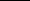 4.Профилактическая работа с родителями. Профилактика семейного неблагополучия5.Работа с педагогическим коллективом и взаимодействие с внешними организациями.№МероприятияСрокиОтветственныевыполнения1.Подготовка и утверждение сентябрьсоциальный педагог совместных планов работы школы 2.Составление списочного составасентябрьсоциальный педагогучащихся школы3.Корректировка банка данных иСентябрь,социальный педагог,составление списка по социальномукорректировка вклассныестатусу: неполные семьи,течение годаруководителимногодетные, малообеспеченные,неблагополучные4.Составление социального паспорта класса,Сентябрь,социальный педагог,школыкорректировка вклассныетечение годаруководителиОформление учетных документовСентябрь,социальный педагог,5.на учащихся, поставленных накорректировка вклассныеВШУ, ТКДН.течение годаруководители6.Контроль, за посещениемв течение года,социальный педагогУчащимися занятий , требующими особогоеженедельнопедагогического вниманиясообщать в УО опропусках занятийбез ув. причины7.Подготовка, уточнение исентябрьсоциальныйкорректировка списков учащихся,педагогНаходящихся в СОП8.Организация 1 раз в месяц (пов течение годаСоциальный педагог,мере необходимости) заседанийадминистрацияСовета профилактикишколы педагог№МероприятияСрокиОтветственныевыполнения1.Корректировка банка данных учащихся,сентябрьсоциальныйсостоящих на ВШУ,ТКДН :педагог-изучение индивидуальных особенностей детей;-изучение социально – бытовых условий;-изучение социума по месту жительства.2.Собеседование с учащимися, состоящими на св течениесоциальныйВШУ с целью выяснения их отношения к школе,годапедагогобучению, взаимодействия со сверстниками.3.Информирование родителей о постановке нав течениесоциальныйвременный учет их детей.годапедагог4.Вести учет успеваемости и посещаемости1 раз всоциальныйучащихся в конце четверти (беседы с учеником ичетвертьпедагогклассным руководителем)5.Индивидуальная работа с учащимися, семьями пов течениесоциальныйразбору возникающих проблемных ситуаций.годапедагог6.Заслушивать учащихся и их родителей,в течениесоциальныйсостоящих на учете на Совете профилактикигодапедагогклассныеруководители7.Проводить педагогические рейды на квартиры1 раз всоциальныйучащихся, состоящих на учете, беседы счетвертьпедагогродителями, установление причин отклоняющегоклассныеповедения. Оказаниеруководителиконсультативной помощи учащимся,находящимся в трудной жизненной ситуации.8.Выявления проблем адаптации учащихся ив течениесоциальныйкоррекция асоциального поведения подростков.годапедагогклассныеруководители9.Постановка на учет, собеседования с класснымив течениесоциальныйруководителями, сбор документов,годапедагогконсультирование по итогам наблюдения заклассныеучащимися группы «риска»руководители10.Разбор и анализ конкретных ситуаций, ипо мересоциальныйрассмотрение вопросов о возможномнеобходимоспедагог,ограничении или лишении родительских прав,тиорганы опекиоформление опеки11.Тестирование «Уровень воспитанности»октябрьсоциальныйсоциальныйапрельпедагогпедагогклассныеклассныеруководителируководители3. Правовое образование и воспитание учащихся.3. Правовое образование и воспитание учащихся.3. Правовое образование и воспитание учащихся.№МероприятияСрокиСрокиОтветственныеОтветственныевыполнениявыполнения1.Активная пропаганда здорового образа жв течение годав течение годасоциальныйсоциальныйжизни – организация и проведениепо планупо планупедагог.педагог.мероприятий по тематике вредатабакокурения, алкоголя и наркотиковоформление наглядной агитации.2.Оформление стенда по профилактике1 раз в1 раз всоциальныйсоциальныйправонарушений,  включающего в себячетвертьчетвертьпедагогпедагогматериалы по профилактике ПАВ3.Профилактические беседы с учащимисямартмартсоциальныйсоциальныйна тему: «Ответственность за уголовныепедагог,педагог,и административные правонарушения»инспекторинспекторПДНПДН4.Плановая индивидуальная встреча спо мерепо мересоциальныйсоциальныйучащимися, состоящими на ВШКнеобходимостинеобходимостипедагогпедагог5.Взаимодействия с учителями по решениюпо мерепо мересоциальныйсоциальныйконфликтных ситуаций, возникающих внеобходимостинеобходимостипедагогпедагогпроцессе работы с учащимися6.Рейд «Подросток»- занятость учащихсяво время каникул№МероприятияСрокиОтветственныевыполнения1.Проводить индивидуальные беседы:в течение годасоциальный- об обязанностях по воспитанию ипедагогсодержанию детей;-о взаимоотношениях в семье;- о бытовых условиях и их роли ввоспитании и обучении.2.Посещать квартиры неблагополучных семей.В течение годасоциальныйОсуществлять контроль,педагог,вести с ними воспитательную иклассныйпрофилактическую работу.руководитель3.Заслушивать родителей о воспитании,в течение годасоциальныйобучении, материальном содержании детейпедагог,на Совете профилактики, на педсоветахклассныйруководитель4.Оказывать помощь в организацииАпрель-занятия свободного временимай- летнего оздоровительного отдыха5.Консультационные дни длячетвергсоциальныйродителейпедагог6.Изучать особенности личностив течение годасоциальныйдетей, находящихся под опекой,педагог,имеющих отклонения в поведении,классныйдля оказания своевременнойруководительподдержки.7.Способствовать установлениюв течение годасоциальныйгуманных , нравственно – здоровыхпедагог,отношений в семье, где детиклассныйнаходятся под опекой.руководитель№МероприятияСрокиОтветственныевыполнения1.Участие в методическом объединениив течение годасоциальныйклассных руководителей школыпедагог2.Участие в заседаниях педагогического советав течение годасоциальныйшколыпедагог3.Участие в работе МОв течение годасоциальныйпедагог4.Информирование о состоянии работы св течение годасоциальныйучащимися и их семьями, находящихся впедагогСОП5.Проведение индивидуальных консультацийв течение годасоциальныйпедагог7.Выступление на родительских собранияхпо планусо социальныйпедагог8.Совместная работа с организациями дополнительного образованияв течение годасоциальныйпедагог